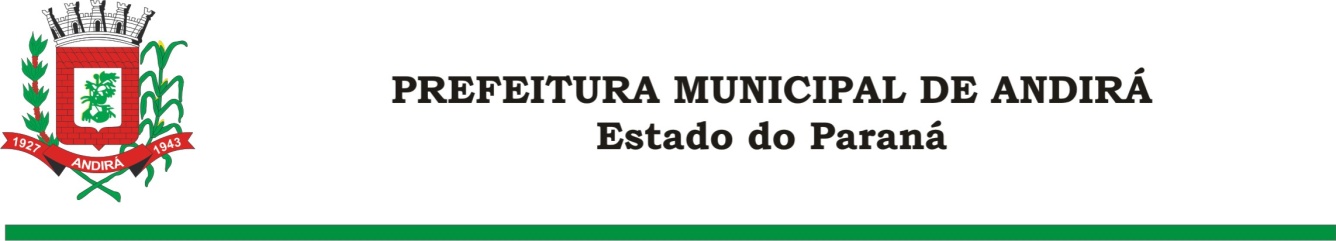 PORTARIA Nº. 16.213 DE 04 DE JULHO DE 2022IONE ELISABETH ALVES ABIB, Prefeita Municipal de Andirá, Estado do Paraná, usando das atribuições que lhe são conferidas por lei e,	CONSIDERANDO a Portaria 13.127 de 24 de setembro de 2019, a qual interrompeu, a partir do dia 30 de setembro de 2019, o período de férias da servidora SANDRA REGINA CRUZ,           R E S O L V E:      Art. 1º Conceder (01) dia remanescente das férias, a partir do dia 01 de agosto de 2022, a Servidora Pública Municipal, SANDRA REGINA CRUZ ocupante do cargo de AGENTE DE SERVIÇOS. A Servidora atualmente está lotada na Secretaria Municipal de Administração e Planejamento. Art. 2°- Esta Portaria entra em vigor na data de sua publicação.Art. 3º- Ficam revogadas as disposições em contrário.Paço Municipal Bráulio Barbosa Ferraz, Município de Andirá, Estado do Paraná, em 04 de julho de 2022, 79º da Emancipação Política.IONE ELISABETH ALVES ABIBPREFEITA MUNICIPAL